附件：第二届“率先杯”未来技术创新大赛公告一、大赛背景为贯彻实施创新驱动发展战略，发挥科技创新在全面创新中的引领作用，积极发掘前瞻性、颠覆性科技创新成果，培育青年科技创新人才，探索服务经济社会发展的创新体制机制，中国科学院与深圳市人民政府联合主办第二届“率先杯”未来技术创新大赛。本届大赛以“梦想驱动、智胜未来”为主题，面向全国展开征集，打造知名的前沿科技创新赛事，高效能的先进技术成果转化平台。第一届大赛在中国科学院、深圳市及相关各方支持下成功举办，累计发放现金奖励375万元，立项项目经费超7000万元，大力支撑前沿科技成果应用转化，受到社会各界的广泛关注及业界好评。第二届大赛将于2021年12月至2022年5月期间举办，在北京、上海、深圳、武汉、西安设置五大赛区，进一步扩大赛事规模和活动影响力。二、组织机构主办单位：中国科学院、深圳市人民政府。承办单位：中国科学院深圳先进技术研究院。协办单位：中国科学院科技创新发展中心、中国科学院上海分院、中国科学院武汉分院、中国科学院广州分院、中国科学院西安分院、中国科学院控股有限公司、深圳市天使投资引导基金管理有限公司。执行单位：中科创客学院、中科智汇工场、上海嘉定先进技术创新与育成中心、武汉中科先进技术研究院、西安市人工智能产业发展联盟。三、赛制赛程本届大赛以科技创新的前瞻性、先导性、探索性、颠覆性为出发点，面向全国征集各类科技创新项目参赛。国内科研院所、高等院校、企业、创新创业团队以及个人等科技创新主体均可报名参赛。具体赛制赛程安排如下：（一）竞赛领域本届大赛竞赛领域围绕战略性新兴技术及产业发展的主轴主线展开，采取参赛团队自主命题的形式组织竞赛，鼓励参赛项目团队积极开展自由开放式的创新。竞赛领域包括：1.智能无人平台技术；2.先进平台和新概念装备技术；3.未来先进电子科学技术；4.先进动力能源技术；5.新型材料及制造技术；6.生物及交叉科学技术；7.其他技术（包括但不限于非传统导航技术，微纳技术等）。（二）竞赛分组按报名项目所处的不同阶段特征，分为“创意畅想组”、“创新突破组”、“创造应用组”三个组，在初赛复赛阶段分别组织竞赛，决赛阶段将三组合并竞赛。具体分组原则如下：1.创意畅想组。开展前瞻性的畅想展望，适当结合当前科技前沿，探索对未来产生“颠覆性”影响的科技创新解决方案或路径。报名参赛本组的项目要求具有较强的创意和前瞻性，技术基本原理和商业化实施可行，逻辑清晰。不要求报名项目具有相关专利、产品或产品原型。2.创新突破组。基于新概念、新原理、新方法的原创技术，具有科学发现、技术发明或核心关键技术等创新成果。报名参赛本组的项目要求具有较强技术基础和技术团队，有较强的技术可行性，具备相关技术的原型机、论文或专利者优先。3.创造应用组。重点聚焦产品实现，可围绕某项特定技术单点突破，也可多个单项技术交叉集成，产生创新性技术和应用，最终应用落地形成产品或原型。报名参赛本组的项目要求直接面向应用市场，具有优良的产品核心竞争力，要求项目已经一定程度上具备产业化、商业化的条件，具备一定的技术成熟度。具备产品或产品工程样机者优先。（三）赛程安排大赛分为初赛、复赛、决赛等3个赛程，期间适时组织集训营、成果展、颁奖仪式等配套活动。初赛阶段组织专家根据在线报名资料闭门评审，团队人员无须到场竞赛；复赛阶段，团队人员须前往各赛区举办城市现场路演竞赛；总决赛阶段，团队人员须前往深圳市现场路演竞赛。具体赛程安排如下表：全国各赛区覆盖省市一览表：注：复赛与决赛具体参赛时间与地点后续另行通知（四）奖励和支持1.个人现金奖励：总额375万元大赛奖励。大赛各阶段现金奖励标准如下：2.立项经费资助：中国科学院及有关单位进一步遴选优秀项目给予优先立项资格，深圳市根据政策给予配套经费资助。3.投资基金支持：设立中科率先基金，为相关优秀项目配套投资支持。4.项目孵化服务：中科创客学院、深圳市“天使荟”孵化器对优秀项目给予优先入孵资格，以及一年的免费产业和科研对接、资本对接等增值服务。四、参赛条件（一）参赛项目负责人为不大于45周岁的中国公民（出生日期在1976年1月1日后，含1976年1月1日）；（二）参赛项目须为科技创新项目，具有良好应用前景；（三）参赛项目成熟度不限，处于创意策划阶段、技术攻关阶段和产业化阶段的项目均可参赛；（四）参赛项目的报名主体不限，以企事业单位和个人身份均可报名；（五）参赛项目负责人的身份和职业不限，高校与企事业单位职工、学生、社会人员均可报名；（六）参赛项目必须是个人或者团体真实研究的创新成果，且所有参赛项目人员均须对项目有实际贡献；（七）参赛项目原则上没有获得财政资助；（八）参赛项目不得涉密，须严格遵守保密法律法规相关要求，并签署相关不涉密承诺函；（九）参赛项目不得侵犯其他单位或个人的知识产权。四、报名通道拟参赛单位或个人可登陆大赛官网注册用户，根据网站提示在线报名。大赛官网网址：http://cas.makercas.com/官网报名截止时间：2022年3月9日大赛官方微信公众号：率先杯未来技术创新大赛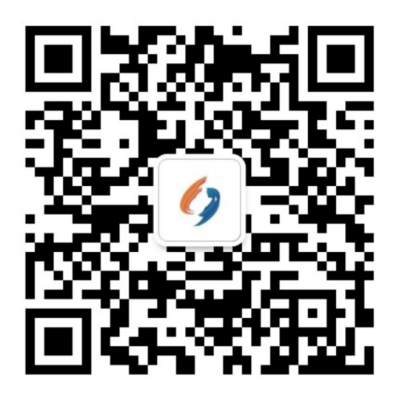 大赛秘书处联系方式：报名咨询联系电话：0755-86971848王老师、邱老师赛事活动咨询联系电话：0755-86392086王老师网站技术支持联系电话：0755-86392086谢老师电子邮箱：hd@makercas.com时间赛程事项2021年12月-2022年3月上旬在线报名，提交创意2022年3月底初赛海选（专家函评）2022年4月底复赛路演竞赛（各赛区）2022年5月集训、决赛、颁奖（深圳市）赛区覆盖省市北京赛区北京市、天津市、河北省、山西省、山东省、内蒙古自治区、辽宁省、吉林省、黑龙江省上海赛区上海市、江苏省、浙江省、福建省、江西省深圳赛区广东省、湖南省、广西壮族自治区、海南省、贵州省、云南省武汉赛区湖北省、安徽省、河南省西安赛区陕西省、重庆市、四川省、甘肃省、青海省、宁夏回族自治区、新疆维吾尔自治区、西藏自治区获奖等级奖励内容奖励名额初赛优胜奖奖励5,000元，颁发荣誉证书150复赛优胜奖奖励20,000元，颁发荣誉证书75决赛优胜奖奖励50,000元，颁发荣誉证书30